ОБЩИЕ СВЕДЕНИЯ Учебная дисциплина «Репортаж в прямом эфире» изучается в третьем семестре.Курсовая работа –не предусмотрена.Форма промежуточной аттестации: экзамен.Место учебной дисциплины в структуре ОПОПУчебная дисциплина «Репортаж в прямом эфире» относится к части, формируемой участниками образовательных отношений. Основой для освоения дисциплины являются результаты обучения по предшествующим дисциплинам и практикам:Введение в специальность;Основы деятельности журналиста.Результаты обучения по учебной дисциплине, используются при изучении следующих дисциплин и прохождения практик:Новостная журналистика;Спецрепортаж;Техника и технология СМИ.ЦЕЛИ И ПЛАНИРУЕМЫЕ РЕЗУЛЬТАТЫ ОБУЧЕНИЯ ПО ДИСЦИПЛИНЕЦелями изучения дисциплины «Репортаж в прямом эфире» являются:- формирование представлений о специфике телевизионного творчества и процессе производства телевизионных репортажей;- формирование навыков создания телевизионных произведений в соответствии с форматно-жанровыми требованиями;- освоение подходов к созданию оригинальных сценарных идей и их реализации;- формирование навыков подготовки и редактуры репортажных текстов;- формирование способности оценивать и анализировать телевизионную продукцию с точки зрения его влияния на формирование общественного мнения;- ознакомление с современным состоянием и основными тенденциями создания репортажа в прямом эфире.Формируемые компетенции, индикаторы достижения компетенций, соотнесённые с планируемыми результатами обучения по дисциплине:СТРУКТУРА И СОДЕРЖАНИЕ УЧЕБНОЙ ДИСЦИПЛИНЫОбщая трудоёмкость учебной дисциплины по учебному плану составляет:Структура учебной дисциплины для обучающихся по видам занятий: (очная форма обучения)Структура учебной дисциплины для обучающихся по разделам и темам дисциплины: (очная форма обучения)Содержание учебной дисциплиныОрганизация самостоятельной работы обучающихсяСамостоятельная работа студента – обязательная часть образовательного процесса, направленная на развитие готовности к профессиональному и личностному самообразованию, на проектирование дальнейшего образовательного маршрута и профессиональной карьеры.Самостоятельная работа обучающихся по дисциплине организована как совокупность аудиторных и внеаудиторных занятий и работ, обеспечивающих успешное освоение дисциплины. Аудиторная самостоятельная работа обучающихся по дисциплине выполняется на учебных занятиях под руководством преподавателя и по его заданию. Аудиторная самостоятельная работа обучающихся входит в общий объем времени, отведенного учебным планом на аудиторную работу, и регламентируется расписанием учебных занятий. Внеаудиторная самостоятельная работа обучающихся – планируемая учебная, научно-исследовательская, практическая работа обучающихся, выполняемая во внеаудиторное время по заданию и при методическом руководстве преподавателя, но без его непосредственного участия, расписанием учебных занятий не регламентируется.Внеаудиторная самостоятельная работа обучающихся включает в себя:Например:подготовку к лекциям, практическим занятиям, экзамену;изучение учебных пособий;написание тематических докладов, рефератов и эссе на проблемные темы;изучение теоретического и практического материала по рекомендованным источникам;выполнение индивидуальных заданий;подготовка к промежуточной аттестации в течение семестра.Самостоятельная работа обучающихся с участием преподавателя в форме иной контактной работы предусматривает групповую и (или) индивидуальную работу с обучающимися и включает в себя:проведение индивидуальных и групповых консультаций по отдельным темам/разделам дисциплины;проведение консультаций перед зачетом с оценкой по необходимости;научно-исследовательскую работу студентов (статьи, участие в студенческих научных конференциях и пр.) Перечень разделов/тем/, полностью или частично отнесенных на самостоятельное изучение с последующим контролем:Применение электронного обучения, дистанционных образовательных технологийПри реализации программы учебной дисциплины возможно применение электронного обучения и дистанционных образовательных технологий.Реализация программы учебной дисциплины с применением электронного обучения и дистанционных образовательных технологий регламентируется действующими локальными актами университета.Применяются следующий вариант реализации программы с использованием ЭО и ДОТВ электронную образовательную среду, по необходимости, могут быть перенесены отдельные виды учебной деятельности:РЕЗУЛЬТАТЫ ОБУЧЕНИЯ ПО ДИСЦИПЛИНЕ, КРИТЕРИИ ОЦЕНКИ УРОВНЯ СФОРМИРОВАННОСТИ КОМПЕТЕНЦИЙ, СИСТЕМА И ШКАЛА ОЦЕНИВАНИЯСоотнесение планируемых результатов обучения с уровнями сформированности компетенции.ОЦЕНОЧНЫЕ СРЕДСТВА ДЛЯ ТЕКУЩЕГО КОНТРОЛЯ УСПЕВАЕМОСТИ И ПРОМЕЖУТОЧНОЙ АТТЕСТАЦИИ, ВКЛЮЧАЯ САМОСТОЯТЕЛЬНУЮ РАБОТУ ОБУЧАЮЩИХСЯПри проведении контроля самостоятельной работы обучающихся, текущего контроля и промежуточной аттестации по дисциплине «Репортаж в прямом эфире» проверяется уровень сформированности у обучающихся компетенций и запланированных результатов обучения по дисциплине, указанных в разделе 2 настоящей программы.Формы текущего контроля успеваемости по дисциплине, примеры типовых заданий:Критерии, шкалы оценивания текущего контроля успеваемости:Промежуточная аттестация успеваемости по дисциплине:Критерии, шкалы оценивания промежуточной аттестации учебной дисциплины:Система оценивания результатов текущего контроля и промежуточной аттестации.Оценка по дисциплине выставляется обучающемуся с учётом результатов текущей и промежуточной аттестации.Полученный совокупный результат конвертируется в пятибалльную систему оценок в соответствии с таблицей:ОБРАЗОВАТЕЛЬНЫЕ ТЕХНОЛОГИИРеализация программы предусматривает использование в процессе обучения следующих образовательных технологий:проектная деятельность;поиск и обработка информации с использованием сети Интернет;обучение в сотрудничестве (командная, групповая работа);технологии с использованием игровых методов: ролевых, деловых, и других видов обучающих игр.ПРАКТИЧЕСКАЯ ПОДГОТОВКАПрактическая подготовка в рамках учебной дисциплины реализуется при проведении практических занятий, предусматривающих участие обучающихся в выполнении отдельных элементов работ, связанных с будущей профессиональной деятельностью.ОРГАНИЗАЦИЯ ОБРАЗОВАТЕЛЬНОГО ПРОЦЕССА ДЛЯ ЛИЦ С ОГРАНИЧЕННЫМИ ВОЗМОЖНОСТЯМИ ЗДОРОВЬЯПри обучении лиц с ограниченными возможностями здоровья и инвалидов используются подходы, способствующие созданию безбарьерной образовательной среды: технологии дифференциации и индивидуального обучения, применение соответствующих методик по работе с инвалидами, использование средств дистанционного общения, проведение дополнительных индивидуальных консультаций по изучаемым теоретическим вопросам и практическим занятиям, оказание помощи при подготовке к промежуточной аттестации.При необходимости рабочая программа дисциплины может быть адаптирована для обеспечения образовательного процесса лицам с ограниченными возможностями здоровья, в том числе для дистанционного обучения.Учебные и контрольно-измерительные материалы представляются в формах, доступных для изучения студентами с особыми образовательными потребностями с учетом нозологических групп инвалидов:Для подготовки к ответу на практическом занятии, студентам с ограниченными возможностями здоровья среднее время увеличивается по сравнению со средним временем подготовки обычного студента.Для студентов с инвалидностью или с ограниченными возможностями здоровья форма проведения текущей и промежуточной аттестации устанавливается с учетом индивидуальных психофизических особенностей (устно, письменно на бумаге, письменно на компьютере, в форме тестирования и т.п.). Промежуточная аттестация по дисциплине может проводиться в несколько этапов в форме рубежного контроля по завершению изучения отдельных тем дисциплины. При необходимости студенту предоставляется дополнительное время для подготовки ответа на зачете или экзамене.Для осуществления процедур текущего контроля успеваемости и промежуточной аттестации обучающихся создаются, при необходимости, фонды оценочных средств, адаптированные для лиц с ограниченными возможностями здоровья и позволяющие оценить достижение ими запланированных в основной образовательной программе результатов обучения и уровень сформированности всех компетенций, заявленных в образовательной программе.МАТЕРИАЛЬНО-ТЕХНИЧЕСКОЕ ОБЕСПЕЧЕНИЕ ДИСЦИПЛИНЫМатериально-техническое обеспечение дисциплины при обучении с использованием традиционных технологий обучения.Материально-техническое обеспечение дисциплины при обучении с использованием электронного обучения и дистанционных образовательных технологий.Технологическое обеспечение реализации программы осуществляется с использованием элементов электронной информационно-образовательной среды университета.УЧЕБНО-МЕТОДИЧЕСКОЕ И ИНФОРМАЦИОННОЕ ОБЕСПЕЧЕНИЕ УЧЕБНОЙ ДИСЦИПЛИНЫИНФОРМАЦИОННОЕ ОБЕСПЕЧЕНИЕ УЧЕБНОГО ПРОЦЕССАРесурсы электронной библиотеки, информационно-справочные системы и профессиональные базы данных:Перечень лицензионного программного обеспечения ЛИСТ УЧЕТА ОБНОВЛЕНИЙ РАБОЧЕЙ ПРОГРАММЫ УЧЕБНОЙ ДИСЦИПЛИНЫВ рабочую программу учебной дисциплины внесены изменения/обновления и утверждены на заседании кафедры журналистики и телевизионных технологий: Министерство науки и высшего образования Российской Федерации Министерство науки и высшего образования Российской Федерации Министерство науки и высшего образования Российской Федерации Министерство науки и высшего образования Российской Федерации Министерство науки и высшего образования Российской ФедерацииФедеральное государственное бюджетное образовательное учреждениеФедеральное государственное бюджетное образовательное учреждениеФедеральное государственное бюджетное образовательное учреждениеФедеральное государственное бюджетное образовательное учреждениеФедеральное государственное бюджетное образовательное учреждениевысшего образованиявысшего образованиявысшего образованиявысшего образованиявысшего образования«Российский государственный университет им. А.Н. Косыгина«Российский государственный университет им. А.Н. Косыгина«Российский государственный университет им. А.Н. Косыгина«Российский государственный университет им. А.Н. Косыгина«Российский государственный университет им. А.Н. Косыгина(Технологии. Дизайн. Искусство)»(Технологии. Дизайн. Искусство)»(Технологии. Дизайн. Искусство)»(Технологии. Дизайн. Искусство)»(Технологии. Дизайн. Искусство)»РАБОЧАЯ ПРОГРАММАУЧЕБНОЙ ДИСЦИПЛИНЫРАБОЧАЯ ПРОГРАММАУЧЕБНОЙ ДИСЦИПЛИНЫРАБОЧАЯ ПРОГРАММАУЧЕБНОЙ ДИСЦИПЛИНЫРепортаж в прямом эфиреРепортаж в прямом эфиреРепортаж в прямом эфиреУровень образования бакалавриатбакалавриатНаправление подготовки42.03.02ЖурналистикаПрофильВедение телевизионных программВедение телевизионных программСрок освоения образовательной программы по очной форме обучения4 года4 годаФорма обученияОчнаяОчнаяРабочая программа учебной дисциплины «Репортаж в прямом эфире» основной профессиональной образовательной программы высшего образования, рассмотрена и одобрена на заседании кафедры 11 от 30.06.2021 г.Рабочая программа учебной дисциплины «Репортаж в прямом эфире» основной профессиональной образовательной программы высшего образования, рассмотрена и одобрена на заседании кафедры 11 от 30.06.2021 г.Рабочая программа учебной дисциплины «Репортаж в прямом эфире» основной профессиональной образовательной программы высшего образования, рассмотрена и одобрена на заседании кафедры 11 от 30.06.2021 г.Рабочая программа учебной дисциплины «Репортаж в прямом эфире» основной профессиональной образовательной программы высшего образования, рассмотрена и одобрена на заседании кафедры 11 от 30.06.2021 г.Разработчик рабочей программы учебной дисциплины:Разработчик рабочей программы учебной дисциплины:Разработчик рабочей программы учебной дисциплины:Разработчик рабочей программы учебной дисциплины:ДоцентО.В. Мурзина    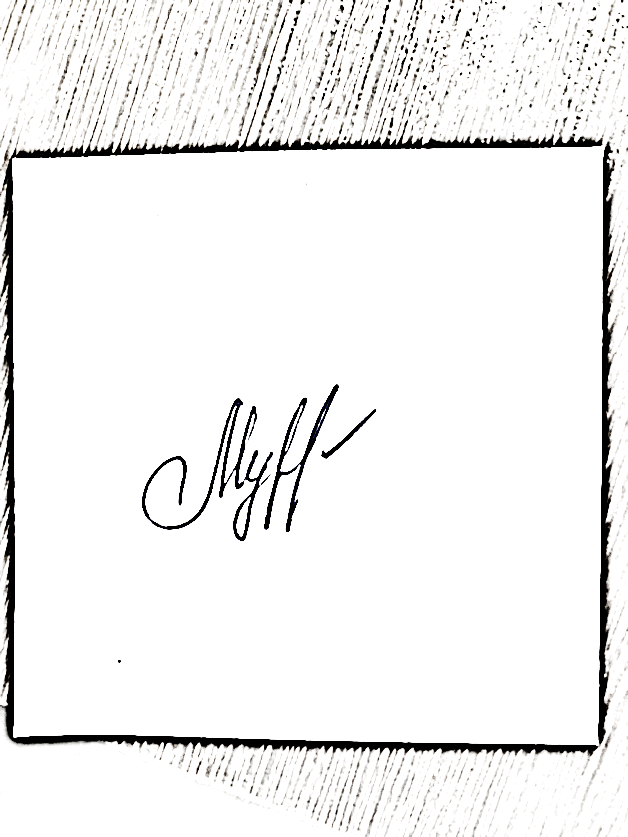 Заведующий кафедрой:Заведующий кафедрой:О.В. Мурзина                  Код и наименование компетенцииКод и наименование индикаторадостижения компетенцииПланируемые результаты обучения по дисциплинеПК-1. Способен подготовить и провести выпуск телевизионной программы, в том числе авторскойИД-ПК 1.1. Подготовка материалов для выпуска программы в эфирЗнать специфику телевизионной журналистики; место телевидения в системе средств массовой коммуникации специфику основных направлений и форматов телевещания; жанровую структуру телевизионной журналистики; изобразительно-выразительные средства экрана; методы сбора и анализа информации для последующего использования в телевизионном произведении; особенности создания новостных программ; принципы организации работы редакций и служб информации в телевизионных компаниях.Уметь работать с источниками при сборе информации; систематизировать, классифицировать и анализировать информацию; применять на практике знания о жанрово-форматной структуре телевидения; использовать базовые профессиональные навыки, методы и формы деятельности телевизионного журналиста в процессе подготовки репортажа в прямом эфире.Владеть способностью оперативно подготовить и передать в редакцию готовый и качественный репортаж; владеть навыками грамотной речи и способностью профессионально пользоваться невербальными средствами и речевыми стратегиями при представлении репортажа; способностью работать в телевизионной группе для подготовки  репортажа в прямом эфире.ПК-1. Способен подготовить и провести выпуск телевизионной программы, в том числе авторскойИД-ПК 1.2. Проведение выпуска программы в соответствии с ее жанровыми требованиями и спецификойЗнать специфику телевизионной журналистики; место телевидения в системе средств массовой коммуникации специфику основных направлений и форматов телевещания; жанровую структуру телевизионной журналистики; изобразительно-выразительные средства экрана; методы сбора и анализа информации для последующего использования в телевизионном произведении; особенности создания новостных программ; принципы организации работы редакций и служб информации в телевизионных компаниях.Уметь работать с источниками при сборе информации; систематизировать, классифицировать и анализировать информацию; применять на практике знания о жанрово-форматной структуре телевидения; использовать базовые профессиональные навыки, методы и формы деятельности телевизионного журналиста в процессе подготовки репортажа в прямом эфире.Владеть способностью оперативно подготовить и передать в редакцию готовый и качественный репортаж; владеть навыками грамотной речи и способностью профессионально пользоваться невербальными средствами и речевыми стратегиями при представлении репортажа; способностью работать в телевизионной группе для подготовки  репортажа в прямом эфире.ПК-1. Способен подготовить и провести выпуск телевизионной программы, в том числе авторскойИД-ПК 1.4. Планирование и верстка программы с выпускающим редактором эфираЗнать специфику телевизионной журналистики; место телевидения в системе средств массовой коммуникации специфику основных направлений и форматов телевещания; жанровую структуру телевизионной журналистики; изобразительно-выразительные средства экрана; методы сбора и анализа информации для последующего использования в телевизионном произведении; особенности создания новостных программ; принципы организации работы редакций и служб информации в телевизионных компаниях.Уметь работать с источниками при сборе информации; систематизировать, классифицировать и анализировать информацию; применять на практике знания о жанрово-форматной структуре телевидения; использовать базовые профессиональные навыки, методы и формы деятельности телевизионного журналиста в процессе подготовки репортажа в прямом эфире.Владеть способностью оперативно подготовить и передать в редакцию готовый и качественный репортаж; владеть навыками грамотной речи и способностью профессионально пользоваться невербальными средствами и речевыми стратегиями при представлении репортажа; способностью работать в телевизионной группе для подготовки  репортажа в прямом эфире.по очной форме обучения – 3з.е.108час.Структура и объем дисциплиныСтруктура и объем дисциплиныСтруктура и объем дисциплиныСтруктура и объем дисциплиныСтруктура и объем дисциплиныСтруктура и объем дисциплиныСтруктура и объем дисциплиныСтруктура и объем дисциплиныСтруктура и объем дисциплиныСтруктура и объем дисциплиныОбъем дисциплины по семестрамформа промежуточной аттестациивсего, часКонтактная работа, часКонтактная работа, часКонтактная работа, часКонтактная работа, часСамостоятельная работа обучающегося, часСамостоятельная работа обучающегося, часСамостоятельная работа обучающегося, часОбъем дисциплины по семестрамформа промежуточной аттестациивсего, часлекции, часпрактические занятия, часлабораторные занятия, часпрактическая подготовка, часкурсовая работа/курсовой проектсамостоятельная работа обучающегося, часпромежуточная аттестация, час3 семестрэкзамен108343836Всего:108Планируемые (контролируемые) результаты освоения: код(ы) формируемой(ых) компетенции(й) и индикаторов достижения компетенцийНаименование разделов, тем;форма(ы) промежуточной аттестацииВиды учебной работыВиды учебной работыВиды учебной работыВиды учебной работыСамостоятельная работа, часВиды и формы контрольных мероприятий, обеспечивающие по совокупности текущий контроль успеваемости, включая контроль самостоятельной работы обучающегося;формы промежуточного контроля успеваемостиПланируемые (контролируемые) результаты освоения: код(ы) формируемой(ых) компетенции(й) и индикаторов достижения компетенцийНаименование разделов, тем;форма(ы) промежуточной аттестацииКонтактная работаКонтактная работаКонтактная работаКонтактная работаСамостоятельная работа, часВиды и формы контрольных мероприятий, обеспечивающие по совокупности текущий контроль успеваемости, включая контроль самостоятельной работы обучающегося;формы промежуточного контроля успеваемостиПланируемые (контролируемые) результаты освоения: код(ы) формируемой(ых) компетенции(й) и индикаторов достижения компетенцийНаименование разделов, тем;форма(ы) промежуточной аттестацииЛекции, часПрактические занятия, часЛабораторные работы, часПрактическая подготовка, часСамостоятельная работа, часВиды и формы контрольных мероприятий, обеспечивающие по совокупности текущий контроль успеваемости, включая контроль самостоятельной работы обучающегося;формы промежуточного контроля успеваемостиТретий семестрТретий семестрТретий семестрТретий семестрТретий семестрТретий семестрТретий семестрПК-1:ИД-ПК 1.1ИД-ПК 1.2 ИД-ПК 1.4 Раздел I. Телевизионный репортаж как информационный жанр тележурналистикиИндивидуальное заданиеПК-1:ИД-ПК 1.1ИД-ПК 1.2 ИД-ПК 1.4 Тема 1.1 Традиционные научные подходы к исследованию телевидения4Индивидуальное заданиеПК-1:ИД-ПК 1.1ИД-ПК 1.2 ИД-ПК 1.4 Тема 1.2 Современная жанровая и стилевая специфика тележурналистики42Индивидуальное заданиеПК-1:ИД-ПК 1.1ИД-ПК 1.2 ИД-ПК 1.4 Тема 1.3Понятие «репортаж» и его видовые различия42Индивидуальное заданиеПК-1:ИД-ПК 1.1ИД-ПК 1.2 ИД-ПК 1.4 Тема 1.4Методы работы телевизионного репортера в прямом эфире610Индивидуальное заданиеПК-1:ИД-ПК 1.1ИД-ПК 1.2 ИД-ПК 1.4 Раздел II. Методология создания репортажа в прямом эфиреИндивидуальное заданиеПК-1:ИД-ПК 1.1ИД-ПК 1.2 ИД-ПК 1.4 Тема 2.1 Выразительные средства телевидения42Индивидуальное заданиеПК-1:ИД-ПК 1.1ИД-ПК 1.2 ИД-ПК 1.4 Тема 2.2 Способы съемки в прямом эфире42Индивидуальное заданиеПК-1:ИД-ПК 1.1ИД-ПК 1.2 ИД-ПК 1.4 Тема 2.3 Интервью с очевидцами и участниками события410Индивидуальное заданиеПК-1:ИД-ПК 1.1ИД-ПК 1.2 ИД-ПК 1.4 Тема 2.4 Композиционные элементы репортажа в прямом эфире410Индивидуальное заданиеЭкзаменэкзамен по билетамИТОГО за третий семестр3438№ ппНаименование раздела и темы дисциплиныСодержание раздела (темы)Раздел IТелевизионный репортаж как информационный жанр тележурналистикиТелевизионный репортаж как информационный жанр тележурналистикиТема 1.1Традиционные научные подходы к исследованию телевиденияПредмет и задачи курса. Технологические и экономические основы телевидения. Телевизионная индустрия как бизнес. Структура современного телевидения по формам собственности, по охвату аудитории, по тематической направленности. Телевидение в системе современных каналов коммуникации. Телевидение в жизни современного общества. Телевидение как масс-медиа. Телевидение, тележурналистика и «новые медиа».Тема 1.2Современная жанровая и стилевая специфика тележурналистикиСистема жанров тележурналистики. Информационные жанры: информационное сообщение, видеосюжет, отчет, выступление, репортаж, интервью, пресс-конференция. Аналитические жанры: комментарий, обозрение, видеофильм, беседа, дискуссия, ток-шоу. Художественно-публицистические жанры: зарисовка, эссе, фельетон, документальный фильм. Синтетические жанры.  Тема 1.3Понятие «репортаж» и его видовые различияРепортаж как жанр: подходы к определению. Репортажный формат: что это? Аналитический репортаж. Тематический репортаж. Информационный репортаж. Событийный репортаж. Специальный репортаж. Тема 1.4Методы работы телевизионного репортера в прямом эфиреМетод невключенного наблюдения. Метод включенного наблюдения. Метод интервью. Метод комментария в прямом эфире. Метод опроса. Раздел IIМетодология создания репортажа в прямом эфиреМетодология создания репортажа в прямом эфиреТема 2.1Выразительные средства телевиденияМонтаж линейный и нелинейный. Монтаж параллельный. Ассоциативный монтаж. Спецэффекты и подходы к их использованию. Шумы. Интершум. Звуковые эффекты. Ракурс. План съемки. Сценарий репортажа. Тема 2.2Способы съемки в прямом эфиреПонятие «съемка». Виды планов. Виды съемки в зависимости от локации. Способы необычной съемки. Съемка на мобильный телефон. Скрытая съемка. Виды ракурсов. Панорамная съемка. Тема 2.3Интервью с очевидцами и участниками событияПонятие «синхрон». Виды информационного интервью. Психология общения с потерпевшими и жертвами преступлений. Правила общения с очевидцами событий. Виды вопросов в информационном интервью. Тема 2.4Композиционные элементы репортажа в прямом эфиреЭлементы репортажа. Закадровый текст. Стенд-ап. Лайф. Синхрон. Видеоряд. Шумы. Интершум. Прямые склейки при монтаже. Озвучание. № ппНаименование раздела /темы дисциплины, выносимые на самостоятельное изучениеЗадания для самостоятельной работыВиды и формы контрольных мероприятийТрудоемкость, часРаздел IТелевизионный репортаж как информационный жанр тележурналистикиТелевизионный репортаж как информационный жанр тележурналистикиТелевизионный репортаж как информационный жанр тележурналистикиТелевизионный репортаж как информационный жанр тележурналистикиТема 1.2Современная жанровая и стилевая специфика тележурналистикиИзучение научной и учебной литературы. 2Тема 1.3Понятие «репортаж» и его видовые различияИзучение научной и учебной литературы.2Тема 1.4Методы работы телевизионного репортера в прямом эфиреСнять на камеру свой стенд-ап на актуальную тему (новостная повестка). Требования: презентабельный внешний вид, зрительный контакт с камерой, минимальный хронометраж – 1 мин., формат текста – информационный. Отчет о выполнении индивидуального задания на занятии10Раздел IIМетодология создания репортажа в прямом эфиреМетодология создания репортажа в прямом эфиреМетодология создания репортажа в прямом эфиреМетодология создания репортажа в прямом эфиреТема 2.1Выразительные средства телевиденияИзучение научной и учебной литературы.2Тема 2.2Способы съемки в прямом эфиреИзучение научной и учебной литературы.2Тема 2.3Интервью с очевидцами и участниками событияПровести опрос на улице на тему по выбору студента. Опросить минимум 5 человек и смонтировать в единый информационный материал. Отчет о выполнении индивидуального задания на занятии10Тема 2.4Композиционные элементы репортажа в прямом эфиреСъемка информационного репортажа в прямом эфире о любом событии (на выбор студента), хронометраж – 3 мин. Отчет о выполнении индивидуального задания на занятии10использованиеЭО и ДОТиспользование ЭО и ДОТобъем, часвключение в учебный процесссмешанное обучениеЛабораторные работы34в соответствии с расписанием учебных занятий Уровни сформированности компетенции(-й)Итоговое количество балловв 100-балльной системепо результатам текущей и промежуточной аттестацииОценка в пятибалльной системепо результатам текущей и промежуточной аттестацииПоказатели уровня сформированности Показатели уровня сформированности Показатели уровня сформированности Уровни сформированности компетенции(-й)Итоговое количество балловв 100-балльной системепо результатам текущей и промежуточной аттестацииОценка в пятибалльной системепо результатам текущей и промежуточной аттестацииуниверсальной(-ых) компетенции(-й)общепрофессиональной(-ых) компетенцийпрофессиональной(-ых)компетенции(-й)Уровни сформированности компетенции(-й)Итоговое количество балловв 100-балльной системепо результатам текущей и промежуточной аттестацииОценка в пятибалльной системепо результатам текущей и промежуточной аттестацииПК-1:ИД-ПК 1.1ИД-ПК 1.2 ИД-ПК 1.4 высокийотличноОбучающийся:- исчерпывающе и логически стройно излагает учебный материал, умеет связывать теорию с практикой, справляется с решением задач профессиональной направленности высокого уровня сложности, правильно обосновывает принятые решения;- определяет психологические принципы эффективного общения и взаимодействия в команде;- проектирует процесс эффективного обмена информацией, знанием и опытом с членами команды с помощью психологических приемов;- подбирает психологические технологии для самообразования;- выявляет трудности в профессиональном развитии и ресурсы их преодоления на основе психологических знаний - свободно ориентируется в учебной и профессиональной литературе;- дает развернутые, исчерпывающие, профессионально грамотные ответы на вопросы, в том числе, дополнительные.повышенныйхорошо/зачтено (хорошо)/зачтеноОбучающийся:- достаточно подробно, грамотно и по существу излагает изученный материал, приводит и раскрывает в тезисной форме основные понятия;- определяет психологические принципы эффективного общения и взаимодействия в команде;- подбирает психологические технологии для самообразования- допускает единичные негрубые ошибки;- достаточно хорошо ориентируется в учебной и профессиональной литературе;- ответ отражает знание теоретического и практического материала, не допуская существенных неточностей.базовыйудовлетворительно/зачтено (удовлетворительно)/зачтеноОбучающийся:- демонстрирует теоретические знания основного учебного материала дисциплины в объеме, необходимом для дальнейшего освоения ОПОП;- с неточностями излагает определяет психологические принципы эффективного общения и взаимодействия в команде;- с затруднениями подбирает психологические технологии для самообразования;- демонстрирует фрагментарные знания основной учебной литературы по дисциплине;- ответ отражает знания на базовом уровне теоретического и практического материала в объеме, необходимом для дальнейшей учебы и предстоящей работы по профилю обучения.низкийнеудовлетворительно/не зачтеноОбучающийся:- демонстрирует фрагментарные знания теоретического и практического материал, допускает грубые ошибки при его изложении на занятиях и в ходе промежуточной аттестации;- испытывает серьёзные затруднения в применении теоретических положений при решении практических задач профессиональной направленности стандартного уровня сложности, не владеет необходимыми для этого навыками и приёмами;- не способен определить психологические принципы эффективного общения и взаимодействия в команде;- не ориентируется в психологических технологиях самообразования;- выполняет задания только по образцу и под руководством преподавателя;- ответ отражает отсутствие знаний на базовом уровне теоретического и практического материала в объеме, необходимом для дальнейшей учебы.Обучающийся:- демонстрирует фрагментарные знания теоретического и практического материал, допускает грубые ошибки при его изложении на занятиях и в ходе промежуточной аттестации;- испытывает серьёзные затруднения в применении теоретических положений при решении практических задач профессиональной направленности стандартного уровня сложности, не владеет необходимыми для этого навыками и приёмами;- не способен определить психологические принципы эффективного общения и взаимодействия в команде;- не ориентируется в психологических технологиях самообразования;- выполняет задания только по образцу и под руководством преподавателя;- ответ отражает отсутствие знаний на базовом уровне теоретического и практического материала в объеме, необходимом для дальнейшей учебы.Обучающийся:- демонстрирует фрагментарные знания теоретического и практического материал, допускает грубые ошибки при его изложении на занятиях и в ходе промежуточной аттестации;- испытывает серьёзные затруднения в применении теоретических положений при решении практических задач профессиональной направленности стандартного уровня сложности, не владеет необходимыми для этого навыками и приёмами;- не способен определить психологические принципы эффективного общения и взаимодействия в команде;- не ориентируется в психологических технологиях самообразования;- выполняет задания только по образцу и под руководством преподавателя;- ответ отражает отсутствие знаний на базовом уровне теоретического и практического материала в объеме, необходимом для дальнейшей учебы.Код(ы) формируемых компетенций, индикаторов достижения компетенцийФормы текущего контроляПримеры типовых заданийПК-1:ИД-ПК 1.1ИД-ПК 1.2 ИД-ПК 1.4 Индивидуальное задание по разделу «Телевизионный репортаж как информационный жанр тележурналистики»Индивидуальное заданиеСнять на камеру свой стенд-ап на актуальную тему (новостная повестка). Требования: презентабельный внешний вид, зрительный контакт с камерой, минимальный хронометраж – 1 мин., формат текста – информационный.ПК-1:ИД-ПК 1.1ИД-ПК 1.2 ИД-ПК 1.4 Индивидуальное заданиепо разделу «Методология создания репортажа в прямом эфире» Индивидуальное задание 1Провести опрос на улице на тему по выбору студента. Опросить минимум 5 человек и смонтировать в единый информационный материал.Индивидуальное задание 2Съемка информационного репортажа в прямом эфире о любом событии (на выбор студента), хронометраж – 3 мин.Наименование оценочного средства (контрольно-оценочного мероприятия)Критерии оцениванияШкалы оцениванияШкалы оцениванияНаименование оценочного средства (контрольно-оценочного мероприятия)Критерии оценивания100-балльная системаПятибалльная системаИндивидуальное заданиеСтудент демонстрирует полное понимание проблемы, владеет разносторонними навыками и приемами выполнения практических заданий. Все требования, предъявляемые к заданию, выполнены. Содержание глубокое и всестороннее. Работа целостна, использован творческий подход.85 – 100 балловИндивидуальное заданиеСтудент демонстрирует значительное понимание проблемы, правильно применяет теоретические положения при решении практических вопросов и задач, владеет необходимыми навыками решения практических задач. Все требования, предъявляемые к заданию, выполнены. В основном, работа ясная и целостная.65 – 84 балловИндивидуальное заданиеСтудент демонстрирует частичное понимание проблемы, имеет знания только основного материала, но не усвоил его деталей. Многие требования, предъявляемые к заданию, не выполнены. Частично присутствует интеграция элементов в целое, но работа неоригинальна, и/или незакончена.41 – 64 балловИндивидуальное заданиеСтудент демонстрирует непонимание проблемы. Работа незакончена, фрагментарна и бессвязна и /или это плагиат. Не представлено задание.0 – 40 балловКод(ы) формируемых компетенций, индикаторов достижения компетенцийФорма промежуточной аттестацииТиповые контрольные задания и иные материалыдля проведения промежуточной аттестации:перечень теоретических вопросов к экзамену представлен в приложенииТретий семестрТретий семестрПК-1:ИД-ПК 1.1ИД-ПК 1.2 ИД-ПК 1.4 Экзамен: в устной форме по билетамБилет 1 1. Информационные жанры журналистики: перечислить и объяснить суть. 2. Репортаж как информационный жанр: определение и характерные черты. Билет 21. Суть событийного репортажа. 2. Понятия «стенд-ап» и «лайф» в репортаже. Билет 31. Методы сбора информации для проведения репортажа в прямом эфире. 2. Текст репортажа: правила написания. Форма промежуточной аттестацииКритерии оцениванияШкалы оцениванияШкалы оцениванияНаименование оценочного средстваКритерии оценивания100-балльная системаПятибалльная системаЭкзамен:в устной форме по билетамОбучающийся:демонстрирует знания отличающиеся глубиной и содержательностью, дает полный исчерпывающий ответ, как на основные вопросы билета, так и на дополнительные;свободно владеет научными понятиями, ведет диалог и вступает в научную дискуссию;способен к интеграции знаний по определенной теме, структурированию ответа, к анализу положений существующих теорий, научных школ, направлений по вопросу билета;логично и доказательно раскрывает проблему, предложенную в билете;свободно выполняет практические задания повышенной сложности, предусмотренные программой, демонстрирует системную работу с основной и дополнительной литературой.Ответ не содержит фактических ошибок и характеризуется глубиной, полнотой, уверенностью суждений, иллюстрируется примерами, в том числе из собственной практики.85 – 100 балловЭкзамен:в устной форме по билетамОбучающийся:показывает достаточное знание учебного материала, но допускает несущественные фактические ошибки, которые способен исправить самостоятельно, благодаря наводящему вопросу;недостаточно раскрыта проблема по одному из вопросов билета;недостаточно логично построено изложение вопроса;успешно выполняет предусмотренные в программе практические задания средней сложности, активно работает с основной литературой,демонстрирует, в целом, системный подход к решению практических задач, к самостоятельному пополнению и обновлению знаний в ходе дальнейшей учебной работы и профессиональной деятельности. В ответе раскрыто, в основном, содержание билета, имеются неточности при ответе на дополнительные вопросы.65 – 84 балловЭкзамен:в устной форме по билетамОбучающийся:показывает знания фрагментарного характера, которые отличаются поверхностностью и малой содержательностью, допускает фактические грубые ошибки;не может обосновать закономерности и принципы, объяснить факты, нарушена логика изложения, отсутствует осмысленность представляемого материала, представления о межпредметных связях слабые;справляется с выполнением практических заданий, предусмотренных программой, знаком с основной литературой, рекомендованной программой, допускает погрешности и ошибки при теоретических ответах и в ходе практической работы.Содержание билета раскрыто слабо, имеются неточности при ответе на основные и дополнительные вопросы билета, ответ носит репродуктивный характер. Неуверенно, с большими затруднениями решает практические задачи или не справляется с ними самостоятельно.41 – 64 балловЭкзамен:в устной форме по билетамОбучающийся, обнаруживает существенные пробелы в знаниях основного учебного материала, допускает принципиальные ошибки в выполнении предусмотренных программой практических заданий. На большую часть дополнительных вопросов по содержанию экзамена затрудняется дать ответ или не дает верных ответов.0 – 40 балловФорма контроля100-балльная система Пятибалльная системаТекущий контроль:  - индивидуальное задание (3 задания)60 (по 20 баллов за каждое)Промежуточная аттестация (экзамен)40Итого за дисциплинуэкзамен100100-балльная системапятибалльная системапятибалльная система100-балльная системазачет с оценкой/экзамензачет85 – 100 балловЗачтено65 – 84 балловЗачтено41 – 64 балловЗачтено0 – 40 балловНе зачтеноНаименование учебных аудиторий, лабораторий, мастерских, библиотек, спортзалов, помещений для хранения и профилактического обслуживания учебного оборудования и т.п.Оснащенность учебных аудиторий, лабораторий, мастерских, библиотек, спортивных залов, помещений для хранения и профилактического обслуживания учебного оборудования и т.п.119071, г. Москва, Ул. Малая Калужская, 1; Малый Калужский переулок, дом 2, строение 4119071, г. Москва, Ул. Малая Калужская, 1; Малый Калужский переулок, дом 2, строение 4аудитории для проведения занятий лекционного типа комплект учебной мебели, технические средства обучения, служащие для представления учебной информации большой аудитории: ноутбук;проектор.аудитории для проведения занятий семинарского типа, групповых и индивидуальных консультаций, текущего контроля и промежуточной аттестациикомплект учебной мебели, технические средства обучения, служащие для представления учебной информации большой аудитории: ноутбук,проектор,Помещения для самостоятельной работы обучающихсяОснащенность помещений для самостоятельной работы обучающихсячитальный зал библиотеки:компьютерная техника;
подключение к сети «Интернет»Необходимое оборудованиеПараметрыТехнические требованияПерсональный компьютер/ ноутбук/планшет,камера,микрофон, динамики, доступ в сеть ИнтернетВеб-браузерВерсия программного обеспечения не ниже: Chrome 72, Opera 59, Firefox 66, Edge 79, Яндекс.Браузер 19.3Персональный компьютер/ ноутбук/планшет,камера,микрофон, динамики, доступ в сеть ИнтернетОперационная системаВерсия программного обеспечения не ниже: Windows 7, macOS 10.12 «Sierra», LinuxПерсональный компьютер/ ноутбук/планшет,камера,микрофон, динамики, доступ в сеть ИнтернетВеб-камера640х480, 15 кадров/сПерсональный компьютер/ ноутбук/планшет,камера,микрофон, динамики, доступ в сеть ИнтернетМикрофонлюбойПерсональный компьютер/ ноутбук/планшет,камера,микрофон, динамики, доступ в сеть ИнтернетДинамики (колонки или наушники)любыеПерсональный компьютер/ ноутбук/планшет,камера,микрофон, динамики, доступ в сеть ИнтернетСеть (интернет)Постоянная скорость не менее 192 кБит/с№ п/пАвтор(ы)Наименование изданияВид издания (учебник, УП, МП и др.)ИздательствоИздательствоГод изданияАдрес сайта ЭБС или электронного ресурса (заполняется для изданий в электронном виде)Количество экземпляров в библиотеке Университета 10.1 Основная литература, в том числе электронные издания10.1 Основная литература, в том числе электронные издания10.1 Основная литература, в том числе электронные издания10.1 Основная литература, в том числе электронные издания10.1 Основная литература, в том числе электронные издания10.1 Основная литература, в том числе электронные издания10.1 Основная литература, в том числе электронные издания10.1 Основная литература, в том числе электронные издания10.1 Основная литература, в том числе электронные издания1Шостак М.И.  Новостная журналистика. Новости прессыучебникМ.: Издательство ЮрайтМ.: Издательство Юрайт2022https://urait.ru/bcode/490574 2Зорин К.А.Журналистское мастерство: новостная журналистикаУчебное пособиеКраснояр.: СФУКраснояр.: СФУ2016http://znanium.com/catalog/product/9786073Цвик В.Л.Телевизионная журналистикаУчебное пособиеМ.: ЮНИТИ-ДАНАМ.: ЮНИТИ-ДАНА2015http://znanium.com/catalog/product/8831214Цвик В.Л.Телевизионная служба новостейУчебное пособиеМ.: ЮНИТИ-ДАНАМ.: ЮНИТИ-ДАНА2015http://znanium.com/catalog/product/8831225Князев А.А.Основы тележурналистики и телерепортажаУчебное пособиеБишкек, КРСУБишкек, КРСУ2001http://www.evartist.narod.ru/text1/09.htm10.2 Дополнительная литература, в том числе электронные издания 10.2 Дополнительная литература, в том числе электронные издания 10.2 Дополнительная литература, в том числе электронные издания 10.2 Дополнительная литература, в том числе электронные издания 10.2 Дополнительная литература, в том числе электронные издания 10.2 Дополнительная литература, в том числе электронные издания 10.2 Дополнительная литература, в том числе электронные издания 10.2 Дополнительная литература, в том числе электронные издания 10.2 Дополнительная литература, в том числе электронные издания 1Калмыков А.А.Основы теории журналистикиУчебное пособиеУчебное пособиеМ.: ЮНИТИ-ДАНА2015http://znanium.com/catalog/product/8814462Ливанова М.В.   Новостная журналистика. Практикумучебное пособиеучебное пособиеМ.: Издательство Юрайт2022 https://urait.ru/bcode/4883613Муратов С.А.  Телевизионная журналистика. Телевидение в поисках телевиденияучебное пособиеучебное пособиеМ.: Издательство Юрайт2022https://urait.ru/bcode/49089010.3 Методические материалы (указания, рекомендации по освоению дисциплины авторов РГУ им. А. Н. Косыгина)10.3 Методические материалы (указания, рекомендации по освоению дисциплины авторов РГУ им. А. Н. Косыгина)10.3 Методические материалы (указания, рекомендации по освоению дисциплины авторов РГУ им. А. Н. Косыгина)10.3 Методические материалы (указания, рекомендации по освоению дисциплины авторов РГУ им. А. Н. Косыгина)10.3 Методические материалы (указания, рекомендации по освоению дисциплины авторов РГУ им. А. Н. Косыгина)10.3 Методические материалы (указания, рекомендации по освоению дисциплины авторов РГУ им. А. Н. Косыгина)10.3 Методические материалы (указания, рекомендации по освоению дисциплины авторов РГУ им. А. Н. Косыгина)10.3 Методические материалы (указания, рекомендации по освоению дисциплины авторов РГУ им. А. Н. Косыгина)10.3 Методические материалы (указания, рекомендации по освоению дисциплины авторов РГУ им. А. Н. Косыгина)№ ппНаименование, адрес веб-сайтаЭБС «Лань» http://www.e.lanbook.com/«Znanium.com» научно-издательского центра «Инфра-М»http://znanium.com/ Электронные издания «РГУ им. А.Н. Косыгина» на платформе ЭБС «Znanium.com» http://znanium.com/ЭБС издательства «ЮРАЙТ» http://www.urait.ru Профессиональные ресурсы:Музей телевидения и радио в Интернете. – Режим доступа: http://www.tvmuseum.ru/Кабельщик: для профессионалов телевидения. – Режим доступа: http://www.cableman.ru/№ ппНаименование лицензионного программного обеспеченияРеквизиты подтверждающего документаWindows 10 Pro, MS Office 2019 контракт № 18-ЭА-44-19 от 20.05.2019№ ппгод обновления РПДхарактер изменений/обновлений с указанием разделаномер протокола и дата заседания кафедры